Weź udziałw konkursie plastycznym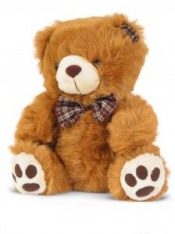 ,,Wesoły Miś lubi sport nie od dziś”Na prace czekamy do 15 październikaCele konkursu:Wspieranie aktywności plastycznej dziecka.Wzbogacanie jego wewnętrznych przeżyć.Wyzwalanie dziecięcych emocji.Odkrywanie własnych możliwości twórczych.Kształtowanie umiejętności posługiwania się różnymi środkami wypowiedzi artystycznej.Popularyzowanie Święta Pluszowego Misia (Akcja Kampanii Zdrowia Emocjonalnego Cała Polska Czyta Dzieciom”).Regulamin konkursu:Konkurs przeznaczony jest dla wszystkich dzieci 4-letnich, 5-letnich oraz 6-letnich.Konkurs ma formę plastycznej prezentacji sposobu postrzegania przez dziecko zdrowego trybu życia – sportu w wykonaniu MisiaDopuszczalne techniki wykonania prac: rysunek, grafika, malarstwo, wycinanka, wydzierankaPrzyjmujemy prace o formacie A4 do dnia 15 październikaEwa Trzeszan, Urszula Wasak, Zdzisława Maćkowiak, Anna Byk, Marta Cichecka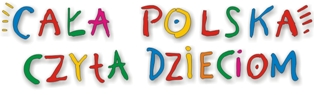 